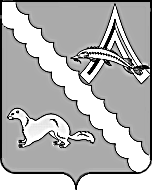 КОНТРОЛЬНО-РЕВИЗИОННАЯ КОМИССИЯАЛЕКСАНДРОВСКОГО РАЙОНА ТОМСКОЙ ОБЛАСТИЛебедева, ул., д.8, с. Александровское, Александровского района, Томской области, 636760, тел/факс (38255) 2-44-88e-mail: kso.aleks@yandex.ruЗаключение № 57-з КРКна проект решения Совета Октябрьского сельского поселения «О бюджете муниципального образования «Октябрьское сельское поселение» на 2024 год и плановый период 2025 и 2026 годов»c. Александровское								30 ноября 2023 г.Заключение Контрольно - ревизионной комиссии Александровского района на проект решения Совета Октябрьского сельского поселения «О бюджете муниципального образования «Октябрьское сельское поселение» на 2024 год и плановый период 2025 и 2026 годов» (далее - Заключение) подготовлено в соответствии с:-	Бюджетным кодексом Российской Федерации;-	Положением «О бюджетном процессе муниципального образования «Октябрьское сельское поселение» (утверждено решением Совета Октябрьского сельского поселения от 17.05.2022 №115) (далее по тексту – Положение о бюджетном процессе, бюджетный процесс);-	Положением о Контрольно- ревизионной комиссии Александровского района (утверждено решением Думы Александровского района от 21.11.2011 № 121). На основании:- пункта 1.5.4 плана работы Контрольно- ревизионной комиссии Александровского района на 2023 год, утвержденного приказом КРК от 26.12.2022 № 18;При подготовке Заключения на проект бюджета Контрольно - ревизионной комиссией (далее - КРК) использованы:- проект Закона Томской области «Об областном бюджете на 2024 год и на плановый период 2025 и 2026 годов»;- проект Решения Думы Александровского района Томской области «О бюджете муниципального образования «Александровский район» на 2024 год и на плановый период 2025 и 2026 годов»;- решение Совета Октябрьского сельского поселения от 28.12.2022 №33 «О бюджете муниципального образования «Октябрьское сельское поселение» на 2023 год и на плановый период 2024 и 2025 годов» (далее по тексту – первоначальный бюджет на 2023 г.);- пояснительная записка к проекту бюджета на 2024 год и плановый период 2025 и 2026 годов;- проект решения Совета Октябрьского сельского поселения «О бюджете муниципального образования «Октябрьского сельское поселение» на 2024 год и плановый период 2025 и 2026 годов» с приложениями (далее по тексту - проект бюджета на 2024 г., проект бюджета, проект);- иные нормативные правовые акты Российской Федерации, Томской области, Александровского района, органов местного самоуправления Октябрьского сельского поселения.Проверка проводилась в период с 14 ноября по 30 ноября 2023 года.1	Общие положения1.1.	Проект решения о бюджете на 2024 год и плановый период 2025 и 2026 годы и разработанные одновременно с ним документы и материалы внесены Главой Октябрьского сельского поселения на рассмотрение Совета Октябрьского сельского поселения в срок, установленный п. 1 ст. 16 Положения о бюджетном процессе в МО «Октябрьского сельское поселение».1.2.	Перечень и содержание документов, представленных одновременно с проектом, в полной мере соответствуют статье 184.2 Бюджетного кодекса РФ и статье 16 Положения о бюджетном процессе. Методологию подготовки проекта бюджета поселения на 2024 год определяли рекомендации Департамента финансов Администрации Томской области.1.3.	Участники бюджетного процесса.Во исполнение норм Бюджетного кодекса РФ проектом бюджета на 2024 год и плановый период 2025 и 2026 годов утверждены в составе ведомственной структуры расходов - перечень главных распорядителей средств местного бюджета (п. 2 ст. 21 Бюджетного кодекса РФ);По отношению к отчетному периоду на 2024 год не изменилось количество участников бюджетного процесса.Количество главных распорядителей средств местного бюджета (далее - ГРБС) (приложение №7 к проекту бюджета) не изменилось и составляет:2.	Основные характеристики проекта бюджетаОсновные характеристики бюджета представлены в форме отдельных приложений к проекту бюджета.Проектом предусмотрены следующие основные параметры бюджета на 2024 год и плановый период 2025 и 2026 гг.:Объем предусмотренных бюджетом расходов на 2024, 2025 и 2026 гг. равен суммарному объему доходов бюджета, что соответствует принципу сбалансированности бюджета, установленному статьей 33 Бюджетного кодекса РФ.Характеристика основных параметров бюджета в динамике с 2021г. по 2026 г.Как видно из таблицы, плановые бюджетные показатели на 2024 год и на плановый период 2025 и 2026 годов по доходам и расходам бюджета в абсолютном выражении сокращены по отношению к бюджетным параметрам 2023 года.Общие доходы бюджета поселения в 2024 году прогнозируются с сокращением к ожидаемому исполнению за 2023 г. на тыс. руб. или на 14,1%.Как и в предыдущие периоды, проект бюджета поселения на 2024 год и плановый период 2025 и 2026 годов формируется в условиях зависимости от финансовой помощи, предоставляемой из районного бюджета. Расходы бюджета Октябрьского сельского поселения в 2024 году ниже уровня ожидаемых расходов в 2023 г. на 1225,620 тыс. руб. или на 12,3%. При прогнозируемом сокращении доходов и расходов бюджета - бюджет спрогнозирован сбалансированным.3. Анализ прогноза доходов проекта бюджета3.1.	В соответствии со ст. 16 Положения о бюджетном процессе одновременно с проектом решения Совета поселения представлены основные направления бюджетной и налоговой политики на 2024 год, определены ориентиры бюджетной политики.В ходе подготовки была проведена сравнительная характеристика основных параметров проекта бюджета по доходам, которая представлена в следующей таблице:Доходная часть бюджета сокращается. Проектом бюджета на 2024 год прогнозируются доходы в сумме 8256,860 тыс. руб., которые составляют 85,9% от ожидаемого поступления доходов в 2023 году.3.2.	Налоговые и неналоговые доходыПри формировании доходной части бюджета учтено действующее на момент разработки проекта бюджета налоговое и бюджетное законодательство Российской Федерации и Томской области.Нормативы отчисления от федеральных и региональных налогов и зачисления в бюджет поселения налоговых и неналоговых доходов установлены статьями 61.5, 61.1 62 Бюджетного кодекса РФ, и законопроектом об областном бюджете на 2024 год и плановый период 2025 и 2026 годов.3.2.1.	Налоговые доходы.Нормативы отчислений налоговых доходов в бюджет поселения не изменились. На 2024 год на территории муниципального образования «Октябрьское сельское поселение» не планируется вводить новые местные налоги или отменять ранее действующие.По проекту бюджета налоговые доходы на 2024 год прогнозируются в объеме 6325,600 тыс. руб., что на 702,340 тыс. руб. больше ожидаемого исполнения бюджета в 2023 году.Структура налоговых доходовСтруктура налоговых доходов увеличилась на 702,340 тыс. руб. по сравнению с ожидаемым исполнением 2023 года. В 2024 году на изменение значений налоговых источников, как в абсолютном, так и в процентном отношении, повлияли изменения законодательной базы федерального уровня по акцизам, и увеличение налогооблагаемой базы по НДФЛ.Налог на доходы физических лицНалог на доходы физических лиц (далее - НДФЛ) среди налоговых источников доходов традиционно занимает одну из позиций наибольшего удельного веса и составляет основу всех налоговых поступлений в бюджет поселения.Норматив зачисления НДФЛ в бюджет поселения не изменился, в соответствии со ст. 61.5 БК РФ установлен в размере 2%. В соответствии с п.4 ст. 61.1 БК РФ НДФЛ, подлежащие зачислению в бюджет муниципального района, могут быть переданы в соответствии с законом субъекта Российской Федерации в бюджеты сельских поселений по единым для всех сельским поселениям нормативам отчислений в размерах до 8 процентов.Анализ поступлений доходов от уплаты налога на доходы физических лиц:Проектом бюджета запланировано повышение поступления НДФЛ с доходов, источником которых является налоговый агент.Объем поступлений налога на доходы физических лиц в 2024 году прогнозируется в сумме 5942,800 тыс. руб., что составляет 112,1% к ожидаемому исполнению в 2023 г., в абсолютном значении это на 642,800 тыс. руб. выше уровня 2023 г.Акцизы по подакцизным товарам (продукции, производимым на территории Российской Федерации)Динамика доходов от акцизов по подакцизным товарам (продукции), производимым на территории Российской Федерации, зачисляемых в бюджет поселения в 2021 - 2024 годах приведена в таблице:В соответствии с бюджетным законодательством в бюджет поселения поступают акцизы на автомобильный и прямогонный бензин, дизельное топливо, моторные масла, для дизельных и карбюраторных (инжекторных) двигателей, производимые на территории РФ.Доля акцизов в структуре налоговых доходов в абсолютном значении составляет 371,300 тыс. руб. или 5,9% в объеме собственных доходов поселения. Прогноз поступления акцизов определен Департаментом Финансов Томской области. Объем данного вида доходов в проекте решения Совета поселения «О бюджете Октябрьского сельского поселения на 2024 год и плановый период 2025 и 2026 годов» отражен в сумме 371,300 тыс. руб., что составляет 120,4% к ожидаемому исполнению в 2023 году, в абсолютном значении это на 62,900 тыс. руб. выше уровня 2023 года.Дифференцированные нормативы отчислений в местные бюджеты устанавливаются исходя из протяженности автомобильных дорог местного значения, находящихся в собственности соответствующих муниципальных образований.Согласно приложению № 3 к проекту Закона Томской области об областном бюджете на 2024 г. данный норматив для МО «Октябрьского сельское поселение», установлен в размере 0,00968%.Налоги на имуществоПрогнозируемый объем доходов от налогов на имущество составляет 9,0 тыс. руб., что составляет 100% к ожидаемому исполнению в 2023 г. В структуре налогов на имущество наименьший удельный вес занимает налог на имущество физических лиц 1,0 тыс. руб., план поступления данного вида доходов сформирован на основании прогноза, предоставленного УФНС России по Томской области.Земельный налог на 2024 год планируется в объеме 8,000 тыс. руб., в сравнении с ожидаемым исполнением 2023 года объем поступлений не изменится.3.3. Неналоговые доходы.Неналоговые доходы в общей сумме поступлений доходов в бюджет поселения в 2024 году и плановом периоде 2025 и 2026 годов не планируется.3.4. Безвозмездные поступления из бюджетов других уровнейБезвозмездные поступления от других бюджетов бюджетной системы РФ на 2024 год предусмотрены в объеме 1931,260 тыс. руб., или с сокращением на 2058,617 тыс. руб. к ожидаемому исполнению 2023 года. Объем безвозмездных поступлений в бюджет поселения сверен с данными проекта решения Думы Александровского района о бюджете на 2024 год и плановый период 2025 и 2026 годы. Отклонений не установлено.По сложившейся практике бюджетного планирования финансирования отдельных видов безвозмездных поступлений (в том числе на финансирование муниципальных программ) рассматривается и утверждается соответствующими изменениями в районном бюджете в течение года.Структура безвозмездных поступленийРешением о бюджете на 2024 год предусмотрены безвозмездные поступления по дотациям в объеме 1499,600 тыс. руб. или менее ожидаемого исполнения показателей бюджета на 2023 год на 227,732 тыс. руб.Объем субвенций, объем субвенции на осуществление первичного воинского учета на территориях, где отсутствуют военные комиссариаты и объем иных межбюджетных трансфертов на 2024 - 2026 года в бюджете не предусмотрены, так как на момент формирования бюджета объемы из федерального бюджета, областного бюджета и районного бюджета не представлены.4. РасходыПланирование бюджетных расходов осуществлено в соответствии с требованиями бюджетного законодательства на основе федерального, регионального законодательства и муниципальных правовых актов.Во исполнение ст. 38.1 БК РФ расходы бюджета поселения в ведомственной структуре распределены по одному главному распорядителю бюджетных средств- Администрации Октябрьского сельского поселения.При расчете объемов бюджетных ассигнований на 2024 год коэффициенты индексации и индекс потребительских цен не применялся за исключением расчетов расходов на коммунальные услуги и повышение минимального размера оплаты труда с 01.01.2024 года.В проекте бюджета учтены бюджетные ассигнования, подлежащие исполнению, за счет средств местного бюджета отдельно по каждому виду обязательств в виде пособий и других социальных выплат, а также мер социальной поддержки населения.Общий объем расходов бюджета муниципального образования прогнозируется на 2024 год в объеме 8256,860 тыс. руб., что менее ожидаемого исполнения в 2023 г. на 1225,620 тыс. руб.Динамика и структура расходов бюджета поселения в разрезе разделов функциональной классификации расходов бюджетов бюджетной системы Российской Федерации представлена в таблице:Распределение ассигнований бюджета поселения по разделам и подразделам классификации расходов бюджета на 2024 год приведено в таблице:Наибольшую долю в общем объеме расходов бюджета составляют расходы по разделам: 0100 «Общегосударственные вопросы» - 68,5%, 0400 «Национальная экономика» - 16,9%, 0800 «Культура, кинематография» - 10,1%.На фоне общего уменьшения расходов в 2024 году внутри функциональной структуры расходов:-	объем расходов увеличился по 3-м разделам, где по отношению к ожидаемому исполнению в 2023 году отмечено по разделам: 0100 «Общегосударственные вопросы» (+760,611 тыс. руб.), 0300 «Национальная безопасность и правоохранительная деятельность» (+86,000 тыс. руб.)  и 0800 «Культура, кинематография» (+121,200 тыс. руб.).-	объем расходов уменьшился по 3-м разделам, где в 2024 году сокращение финансирования планируется по разделам: 0200 «Национальная оборона» ( -195,700 тыс. руб.), 0400 «Национальная экономика» (-1133,415 тыс. руб.), 0500 «Жилищно-коммунальное хозяйство» (-864,316 тыс. руб.).-	объем расходов остался на уровне ожидаемого исполнения 2023 года по 2-м разделам: 1000 «Социальная политика» и 1100 «Физическая культура и спорт».В расходах бюджета муниципального образования на 2024 год учтены расходные обязательства, имеющие первостепенное значение в обеспечении жизнедеятельности учреждений социальной сферы.По разделу 0100 «Общегосударственные расходы» запланированы расходы в сумме 5653,940 тыс. руб., что на 760,611 тыс. руб. больше ожидаемого исполнения 2023 года.  В составе раздела 0100 «Общегосударственные расходы» предусмотрены расходы на оплату труда Главы поселения в сумме 1025,800 тыс. руб. что на 73,215 тыс. руб. больше ожидаемого исполнения 2023 года. По подразделу 0104 «Функционирование Правительства РФ, высших исполнительных органов государственной власти субъектов РФ, местных администраций» запланированы расходы в объеме 4363,431 тыс. руб., что на 472,967 тыс. руб. больше ожидаемого исполнения 2023 года.На обеспечение деятельности финансовых, налоговых и таможенных органов и органов финансового (финансово – бюджетного) надзора расходы запланированы в сумме 67,300 тыс. руб., что на 6,700 тыс. руб. выше ожидаемого исполнения 2023 года.По подразделу 0113 «Другие государственные вопросы» общая сумма расходов составила на 2024 год –182,409 тыс. рублей, на 2025 год –239,475 тыс. руб. из них условно утвержденные расходы 193,000 тыс. рублей, на 2026 год –1 269,406 тыс. рублей из них условно утвержденные расходы 1 237,000 тыс. рублей.По разделу 0200 «Национальная оборона» расходы не планируются в связи с отсутствием субвенции бюджетам на осуществление первичного воинского учета на территориях, где отсутствуют военные комиссариаты.По разделу 0300 «Национальная безопасность и правоохранительная деятельность» предусмотрены расходы на содержание пожарной машины в сумме 86,000 тыс. руб.По разделу 0400 «Национальная экономика» расходы составят 1396,960 тыс. руб., что ниже ожидаемого уровня 2023 г. на 1133,415 тыс. руб.Расходы планируются:- по подразделу 0408 «Транспорт» на создание условий для обеспечения перевозок водным транспортом (обустройство сходней, траление паромных причалов) в объеме 155,660 тыс. руб.;- по подразделу 0409 «Дорожное хозяйство (Дорожные фонды)» планируется финансирование мероприятий в объеме 371,300 тыс. руб., что выше ожидаемого исполнения расходов 2023 года на 45,300 тыс. руб.;- по подразделу 0410 «Связь и информатика» по муниципальной программе «Социальное развитие сел Александровского района на 2017-2021 годы и на плановый период до 2026 года», а именно содержание оборудования спутникового интернета на 2024 год в сумме 50,000 тыс. рублей, на 2025 год 50,000 тыс. рублей, на 2026 год 50,000 тыс. рублей.- по подразделу 0412 «Другие вопросы в области национальной экономики» планируются расходы в объеме 820,000 тыс. руб. на реконструкцию и техническое перевооружение местных электросетей и на оплату потерь по электроэнергии, что на 1193,575 тыс. руб. меньше ожидаемых расходов 2023 года.По разделу 0500 «Жилищно-коммунальное хозяйство» расходы составят 245,000 тыс. руб., что на 864,316 тыс. руб. меньше ожидаемого исполнения в 2023 году. Расходы планируются:- по подразделу 0502 «Коммунальное хозяйство» на сбор, утилизацию бытовых и промышленных отходов и на мероприятия по обеспечению населения Александровского района чистой питьевой водой (обслуживание станции водоочистки);- по подразделу 0503 «Благоустройство» планируется финансирование в объеме 105,000 тыс. руб., что на 5,000 тыс. руб. выше ожидаемого исполнения в 2023 году, планируются расходы на непрограммные мероприятия «Уличное освещение» и «Расходы по содержанию и уборке объектов благоустройства сельского поселения».По разделу 0800 «Культура, кинематография» расходы составят 837,960 тыс. руб., что составляет 116,9% к ожидаемому исполнению в 2023г., повышение на 121,200 тыс. руб.По разделу 1000 «Социальная политика» расходы составят 24,0 тыс. руб., что на уровне ожидаемого исполнения 2023 г., расходы планируются по подразделу 1003 «Социальное обеспечение населения».По разделу 1100 «Физическая культура и спорт» предусмотрены расходы в сумме 13,0 тыс. руб. в сравнении с ожидаемым исполнением 2023 года расходы остались на прежнем уровне.Резервные фонды Администрации Октябрьского сельского поселения на 2023 год запланированы в объеме 15,0 тыс. рублей, в том числе:- Резервный фонд Администрации Октябрьского сельского поселения – 10,000 тыс. рублей;- Резервный фонд для предупреждения ликвидации чрезвычайных ситуаций – в сумме 5,000 тыс. рублей. Объем резервных фондов Администрации Октябрьского сельского поселения, учтенный проектом о бюджете, не превышает 3-процентного предела общего объема расходов, предусмотренного статьей 81 Бюджетного кодекса, и составляет всего 0,2 % из общего объема расходов.Объем резервных фондов Администрации Октябрьского сельского поселения на плановый период 2025 и 2026 годов запланирован в этих же объемах.В соответствии с проектом о бюджете бюджетные ассигнования Дорожного фонда Октябрьского сельского поселения на 2024 год предусмотрены в объеме 371,300 тыс. руб., что более ожидаемого исполнения 2023 года на 19,000 тыс. рублей.Условно утвержденные расходы. Условно утвержденные расходы введены в состав расходной части бюджета МО «Октябрьское сельское поселение» в плановом периоде в соответствии с п. 3 ст. 184.1 Бюджетного кодекса РФ: в 2025 году в объеме 193,000 тыс. руб., что составляет не менее 2,5% (2,5%) общего объема расходов бюджета без учета межбюджетных трансфертов из других бюджетов бюджетной системы РФ, имеющих целевое направление, в 2026 году в объеме 1237,000 тыс. руб., что составляет не менее 5% (15,7%) общего объема расходов бюджета без учета межбюджетных трансфертов из других бюджетов бюджетной системы РФ, имеющих целевое направление.5. Оценка бюджетных ассигнований, направляемых на реализацию муниципальных программ Октябрьского сельского поселения.В МО «Октябрьского сельское поселение» принято 3 муниципальных программы. Бюджетные ассигнования на реализацию мероприятий муниципальных программ в 2024 году планируются в объеме 1215,300 тыс. руб. и составляет 14,7% общего объема расходов бюджета. Финансирование предусмотрено по 3 муниципальным программам:- «Социальная обслуживание населения Октябрьского сельского поселения на 2023 - 2025 годы» - 24,000 тыс. руб.;- «Комплексное развитие систем коммунальной инфраструктуры Октябрьского сельского поселение на 2013-2015 годы и на перспективу до 2025 года» – 820,000 тыс. руб.;- «Комплексное развитие транспортной инфраструктуры Октябрьского сельского поселения на 2017-2023 годы и с перспективой до 2033 года» - 371,300 тыс. руб.В соответствии с п. 2 ст.179 БК РФ муниципальные программы подлежат приведению в соответствие с решением о бюджете не позднее трех месяцев со дня вступления его в силу.6. Анализ дефицита бюджета и источников финансирования дефицита бюджетаДинамика размера дефицита бюджета(тыс. руб.)Бюджет на 2024 год и плановый период 2025 и 2026 годов запланирован сбалансированным.Привлечение бюджетных кредитов и кредитов коммерческих банков проектом бюджета не планируется, объем муниципального долга в проекте бюджета на 2023 год отсутствует, в связи с этим не планируется установление верхнего предела муниципального долга и расходы на обслуживание муниципального долга.Выводы и предложенияВ соответствии с п. 1 ст. 16 Положения о бюджетном процессе МО «Октябрьского сельское поселение» проект решения Совета Октябрьского поселения «О бюджете «Октябрьского сельского поселения» на 2024 год и плановый период 2025 и 2026 годов» представлен в Совет поселения и в Контрольно - ревизионную комиссию своевременно.Бюджет поселения соответствует количественным нормам и ограничениям, установленным Бюджетным кодексом РФ, нормативно-правовыми актами МО «Октябрьское сельское поселение».Структура представленного проекта решения о бюджете на 2024 год и плановый период 2025 и 2026 годов, текстовая часть решения, Приложения соответствуют требованиям статьи 184.1 Бюджетного кодекса РФ в части основных характеристик бюджета.Проект бюджета сбалансирован по доходам и расходам, дефицит (профицит) бюджета не планируется.Прогнозируемый общий объем доходов бюджета поселения на 2024 год составит 8256,860 тыс. руб. Планируемые доходы по сравнению с ожидаемыми в 2023 году доходами бюджета поселения сократятся на 1356,277 тыс. руб.Объем дотаций и иных МБТ в проекте бюджета поселения на 2024 год и плановый период 2025 и 2026 годы соответствует проекту решения Думы Александровского района «О бюджете МО «Александровский район» на 2024 год и плановый период 2025 и 2026 годов».Расходная часть бюджета составлена в действующей бюджетной классификации с разбивкой до групп видов расходов, без детализации по элементам видов расходов, что не противоречит нормам статьи 184.1 Бюджетного кодекса РФ.В составе раздела 0100 «Общегосударственные расходы» предусмотрены расходы за счет резервного фонда Администрации поселения в размере 15,0 тыс. рублей, что составляет 0,2% от общего объема расходов и не превышает предельный размер, установленный п.3 ст. 81 БК РФ (3%).Проектом Решения о бюджете планируется объем бюджетных ассигнований дорожного фонда МО «Октябрьское сельское поселение». На 2024 год дорожный фонд запланирован в объеме 371,300 тыс. руб.В составе расходов учтены расходы на финансирование переданных полномочий по казначейскому исполнению бюджета поселения и по внешнему муниципальному финансовому контролю.В соответствии со ст. 184.1 Бюджетного кодекса РФ в проекте Решения утверждены показатели условно утверждаемых расходов в объеме не менее 2,5 % на первый год планового периода и не менее 5 % на второй год планового периода.Увеличение муниципального долга в проекте бюджета на 2024 год не планируется, не планируется привлечение коммерческих кредитов. Расходы на обслуживание муниципального долга не планируются.На основании вышеизложенного проект бюджета поселения на 2024 год и плановый период 2025 и 2026 годы не противоречит действующему законодательству, может быть принят Советом Октябрьского сельского поселения с учетом замечаний и предложений, содержащихся в настоящем заключении.Инспектор Контрольно- ревизионнойКомиссии Александровского района	В.В.РаренкоПорядковый номерВедомствоНаименование ГРБС 1901Муниципальное казённое учреждение «Администрация Октябрьского сельского поселения»Показатель2024 год2025 год2026 годОбщий объем доходов, тыс. руб.8256,8608147,5708290,310Общий объем расходов, тыс. руб.8256,8608147,5708290,310Дефицит (-), профицит (+), тыс. руб.0,0000,0000,000Верхний предел муниципального внутреннего долга, в т.ч.:0,0000,0000,000Верхний предел долга по муниципальным гарантиям, тыс. руб.0,0000,0000,000Показатели2021 год (факт),тыс. руб.2022 год (факт), тыс. руб.2023 год (ожид.),тыс. руб.2024 год (прогноз), тыс. руб.2025 год (прогноз), тыс. руб.2026 год (прогноз), тыс. руб.Доходы7854,1509920,2069613,1378256,8608147,5708290,310В абс.выраж.к перд.году1936,6752066,056-307,069-1356,277-109,290142,740В % к пред.году+32,7+26,3-3,1-14,1-1,31,8Расходы 7186,0078239,4439482,4808256,8608147,5708290,310В абс.выраж.1351,4971053,4361243,037-1225,620-109,290142,740В % к пред.году+23,2+14,7+15,1-12,3-1,31,8Дефицит (-), Профицит (+)+668,143+1680,763+130,657000Наименование доходаИсполнение бюджета за 2021 г.,тыс. руб.Исполнение бюджета за 2022 г., тыс. руб.Ожид. исп. бюджета за 2023 г., тыс. руб.Проект 2024 г., тыс. руб.Отклонение к 2023 г. "+" рост, "-"снижение, тыс. руб.Доходы - всего7854,1509920,2069613,1378256,860-1356,277Доходы налоговые и неналоговые3116,1255303,1475623,2606325,600+702,340Безвозмездные поступления4738,0254617,0593989,8771931,260-2058,617Наименование доходов (по группам)КБК2023 г. (Оценка)2023 г. (Оценка)2024 г. (Проект)2024 г. (Проект)2024 г. (Проект)Наименование доходов (по группам)КБКСумма, тыс. руб.Уд.вес, %Сумма, тыс. руб.Уд.вес, %Откл, от 2023 г, тыс. руб.НДФЛ 101 02000 00 0000 0005300,0094,35942,80093,9642,800Акцизы103 00000 00 0000 000308,4005,5371,3005,962,900Налоги на имущество106 00000 00 0000 0009,0000,29,0000,10Государственная пошлина108 00000 00 0000 0005,8600,12,5000,04-3,360Итого налоговые доходыХ5623,2601006325,600100702,340Показатели бюджета2021 год (факт), тыс. руб.2022 год (факт), тыс. руб.2023 год (оценка), тыс. руб.2024 год (проект), тыс. руб.НДФЛ-всего (КБК 1 01 02000 00 0000 110) 2807,5354954,3875300,0005942,800Показатели2021 год (факт.), (тыс. руб.)2022 год (факт), тыс. руб.2023 год (оценка), (тыс. руб.)2024 год (прогноз), (тыс. руб.)Акцизы по подакцизным товарам (продукции), производимым на территории Российской Федерации292,948338,939308,400371,300НаименованиеПроект 2024 г. Проект 2024 г. Отклонения,тыс. руб.НаименованиеРайонном бюджететыс. руб.В бюджете поселениятыс. руб.Отклонения,тыс. руб.Безвозмездные поступления (межбюджетные трансферты из областного бюджета) - всего1931,2601931,260-Дотации1499,601499,600-Субсидии---Субвенции---Иные межбюджетные трансферты431,660431,600-Поступление межбюджетных трансфертов (доходы)Исполнение бюджета за 2023 г. (ожид.)Исполнение бюджета за 2023 г. (ожид.)ПрогнозПрогнозПрогнозПрогнозПрогнозПрогнозПоступление межбюджетных трансфертов (доходы)Исполнение бюджета за 2023 г. (ожид.)Исполнение бюджета за 2023 г. (ожид.)2024 г.2024 г.2025 г.2025 г.2026 г.2026 г.Поступление межбюджетных трансфертов (доходы)Сумма, тыс. руб.Уд. вес, %Сумма, тыс. руб.Уд. вес, %Сумма, тыс. руб.Уд. вес, %Сумма, тыс. руб.Уд. вес, %Безвозмездные поступления - всего3989,8771001931,260100,01363,260100,01015,260100,0Безвозмездные поступления от др. бюджетов бюджетной системы РФ4017,177100,11931,260100,01363,260100,01015,260100,0Дотации1727,33243,31499,60077,6931,60068,3583,60057,5Субвенции 195,7004,90,0000,00,0000,00,0000,0Иные межбюджетные трансферты - всего2094,14552,5431,66022,4431,66031,7431,66042,5Возврат остатков целевых средств-27,300-0,70,0000,00,0000,00,0000,0Показатели бюджетаРазделИсполнение за 2022 год тыс. руб.Ожидаемое исполнение бюджета на 2023 год тыс. руб.Проект бюджетана 2024 годПроект бюджетана 2024 годОтклонения от 2023 г тыс. руб.Показатели бюджетаРазделИсполнение за 2022 год тыс. руб.Ожидаемое исполнение бюджета на 2023 год тыс. руб.Сумма тыс. руб.Уд. вес, %Отклонения от 2023 г тыс. руб.РАСХОДЫ – всего, в т. ч.:8239,4439482,4808256,860100,0-1225,620Общегосударственные вопросы01004333,0354893,3295653,94068,5760,611Национальная оборона0200205,000195,70000-195,700Национальная безопасность и правоохранительная деятельность03000086,0001,086,000Национальная экономика0400704,5022530,3751396,96016,9-1133,415Жилищно-коммунальное хозяйство05002190,4451109,316245,0003,0-864,316Культура, кинематография0800784,460716,760837,96010,1121,200Социальная политика10009,00024,00024,0000,30Физическая культура и спорт110013,00013,00013,0000,20ПоказательИсп. бюджета 2022 г.Ожид. Исп.2023г.Проект бюджетаПроект бюджетаПроект бюджетаПоказательИсп. бюджета 2022 г.Ожид. Исп.2023г.На 2024 годНа 2025 годНа 2026 годДефицит (-), Профицит (+)+1680,763+130,6570,000,000,00